Протокол рассмотрения заявок на участие в открытом аукционе по определению поставщикана поставку инструментов и приспособлений для нужд ГУП «Водоснабжение и водоотведение» 08 мая 2024 г.                                                № 01-19/58
Наименование заказчика: ГУП «Водоснабжение и водоотведение» Присутствовали члены комиссии:Председатель комиссии                                                                      Секретарь комиссии:		                           Члены комиссии:Извещение о проведении открытого аукциона размещено в информационной системе в сфере закупок: https://www.zakupki.gospmr.org/index.php/zakupki?view=purchase&id=6920.1. Рассмотрение заявок на участие в открытом аукционе по определению поставщика на поставку инструментов и приспособлений для нужд ГУП «Водоснабжение и водоотведение» проведено комиссией по адресу: г. Тирасполь, ул. Луначарского, 9, актовый зал, в 09 часов 00 минут 08 мая 2024 года.2. Кворум соблюден, комиссия правомочна в принятии решений.3. Рассмотрению подлежат заявки на участие в открытом аукционе в порядке согласно Протоколу вскрытия конвертов с заявками на участие в открытом аукционе по определению поставщика на поставку инструментов и приспособлений для нужд ГУП «Водоснабжение и водоотведение» от 30 апреля 2024 года № 01-19/57.4. В процессе проведения процедуры рассмотрения заявок на участие в открытом аукционе аудиозапись не велась.5. На процедуре рассмотрения заявок на участие в открытом аукционе представители участников закупки не присутствовали.6. На основании решения комиссии согласно протоколу вскрытия конвертов комиссией сформирован реестр заявок на участие в открытом аукционе (Приложение № 1 к настоящему Протоколу), каждой заявке на участие в открытом аукционе присвоен регистрационный номер в порядке очередности их поступления.Комиссией рассмотрены поданные на участие в открытом аукционе заявки на предмет соответствия их требованиям, установленным извещением и документацией об открытом аукционе.Комиссией рассмотрена информация о соответствии объектов закупки по лоту, заявленному в предмете закупки, согласно сводной таблице (Приложение№ 2 к настоящему Протоколу).Регистрационный номер заявки _1_.Регистрационный номер заявки _2_.Комиссией рассмотрены документы, информация, представленные участниками открытого аукциона, на предмет соответствия их требованиям, установленным извещением и документацией об открытом аукционе, а также соответствие участников открытого аукциона требованиям, установленным документацией об открытом аукционе.Комиссией установлено, что заявка № 1 ООО «Фарба» соответствует требованиям, установленным закупочной документацией о проведении открытого аукциона: Результаты голосования комиссии о допуске заявки к участию в открытом аукционе:Принятое решение комиссии: заявка признана соответствующей требованиям, установленным документацией о проведении открытого аукциона, в связи с чем участник допущен ко второму этапу аукциона.Комиссией установлено, что заявка № 2 ООО «Шанс» соответствует требованиям, установленным закупочной документацией о проведении открытого аукциона: Результаты голосования комиссии о допуске заявки к участию в открытом аукционе:Принятое решение комиссии: заявка признана соответствующей требованиям, установленным документацией о проведении открытого аукциона, в связи с чем участник допущен ко второму этапу аукциона.7. По итогам заседания Комиссии:7.1. По лоту № 1 Поставка инструментов и приспособлений для нужд ГУП «Водоснабжение и водоотведение» поступило 2 (две) заявки, по результатам рассмотрения, обе заявки признаны соответствующими требованиям, установленным документацией о проведении открытого аукциона. 7.2. На основании результатов рассмотрения заявок на участие в открытом аукционе комиссией принято решение о признании следующих участников закупки, подавших заявки на участие в открытом аукционе, участниками второго этапа открытого аукциона и присвоении им порядковых номеров:7.3. Минимальная цена контракта:- по ЛОТу № 1 Поставка инструментов и приспособлений предложена ООО «Шанс» и составляет 630 528,67 (шестьсот тридцать тысяч пятьсот двадцать восемь рублей 67 копеек) рублей Приднестровской Молдавской Республики.7.4. Согласно закупочной документации о проведении открытого аукциона на поставку инструментов и приспособлений для нужд ГУП «Водоснабжение и водоотведение» «Шаг аукциона» устанавливается в размере 0,5 процента от начальной (максимальной) цены контракта, что составляет: 3 152,85 (три тысячи сто пятьдесят два рубля 85 копеек) рублей Приднестровской Молдавской Республики8. После оглашения списка участников открытого аукциона, допущенных ко второму этапу открытого аукциона, комиссия объявила участникам открытого аукциона и их представителям, а также всем присутствующим о праве участников открытого аукциона и их представителей, допущенных ко второму этапу открытого аукциона, заявить о переторжке.Заявления о необходимости переторжки от участников открытого аукциона и их представителей, допущенных ко второму этапу открытого аукциона, не поступили.9. Настоящий Протокол подлежит размещению на официальном сайте в глобальной сети Интернет, являющимся информационной системой в сфере закупок.Настоящий Протокол подлежит хранению заказчиком не менее 5 (пяти) лет с даты подведения итогов данного открытого аукциона.10. Подписи членов комиссии:Приложение № 1 к протоколу рассмотрения заявок на участие в открытом аукционе по определению поставщика на поставку инструментов и приспособлений для нужд ГУП «Водоснабжение и водоотведение»от 08 мая 2024 г. № 01-19/58
Реестр заявок на участие в открытом аукционеСекретарь комиссии:Приложение № 2 к протоколу рассмотрения заявок на участие в открытом аукционе по определению поставщика на поставку инструментов и приспособлений для нужд ГУП «Водоснабжение и водоотведение»от 08 мая 2024 г. № 01-19/58СВОДНАЯ ТАБЛИЦА,
содержащая информацию об объектах закупки
по каждому лоту, заявленному в предмете закупки, согласно заявкам на участие в открытом аукционеНаименование участника открытого
аукциона, подавшего заявку на участие
в открытом аукционе (наименование организации, фамилия, имя, отчество (при наличии) для индивидуального предпринимателя)ООО «Фарба»Место нахождение/адрес регистрации
по месту жительства или пребыванияг. Тирасполь, ул. Шутова 7БНаименование участника открытого
аукциона, подавшего заявку на участие
в открытом аукционе
(наименование организации,
фамилия, имя, отчество (при наличии)
для индивидуального предпринимателя)ООО «Шанс»Место нахождение/адрес регистрации
по месту жительства или пребыванияСлободзейский район, пос. Красное, ул. Рабочая, 9/37№
п/пЧлен комиссии
(фамилия, имя, отчество
(при наличии), должность)Решение
(допустить к участию
в открытом аукционе/не
допустить к участию
в открытом аукционе)Обоснование решения
о недопуске участника
открытого аукциона
к участию в открытом
аукционе1.Председатель комиссии:Генеральный директор                                                            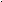 Допустить-Члены комиссии: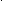 Допустить-2.Директор по экономике и финансам                                      Допустить-3.Главный инженерДопустить-4.Главный бухгалтерДопустить-5.И.о.Начальника ПТО                                                                        Допустить-6.Начальник СМТСДопустить-№
п/пЧлен комиссии
(фамилия, имя, отчество
(при наличии), должность)Решение
(допустить к участию
в открытом аукционе/не
допустить к участию
в открытом аукционе)Обоснование решения
о недопуске участника
открытого аукциона
к участию в открытом
аукционе1.Председатель комиссии:Генеральный директор                                                            Допустить-Члены комиссии:Допустить-2.Директор по экономике и финансам                                      Допустить-3.Главный инженерДопустить-4.Главный бухгалтерДопустить-5.И.о.Начальника ПТО                                                                        Допустить-6.Начальник СМТСДопустить-Порядковый номер заявки на участие в открытом аукционеНаименование участника открытого аукциона, подавшего заявку на участие в открытом аукционе Цена контракта, предложенная участником открытого аукциона (руб. ПМР)ЛОТ № 1 № 1 ООО «Фарба»630 571,66№ 2ООО «Шанс»630 528,67№ п/п ЛОТАРегистрационный номер заявки на участие в открытом аукционе
согласно Протоколу вскрытия конвертов от 30.04.2024 г. № 01-19/57Наименование участника открытого аукциона, подавшего заявку на участие в открытом аукционе (наименование организации, фамилия, имя, отчество (при наличии) для индивидуального предпринимателя)123ЛОТ № 11ООО «Фарба»2ООО «Шанс»№ п/пОбъект закупки согласно ИзвещениюОбъект закупки согласно ИзвещениюОбъект закупки согласно ИзвещениюОбъект закупки согласно ИзвещениюОбъект закупки согласно заявкеОбъект закупки согласно заявкеОбъект закупки согласно заявкеОбъект закупки согласно заявкеНаименование
товара (работы,
услуги)Качественные
и технические
характеристики
объекта
закупкиЕдиница
измеренияКоличество,
объем закупкиРегистрационный № заявки__Наименование
участника
закупкиНаименование
товара
(работы,
услуги)Качественные
и технические
характеристики
объекта
закупкиСтрана
и фирма
производительЕд.
изм.Количество,
объем
закупкиЛОТ № 1Инструменты и приспособленияСогласно закупочной документацииСогласно закупочной документацииСогласно закупочной документации1ООО «Фарба»Инструменты и приспособленияСогласно заявке участника закупкиТурция, Украина, Китай, Польша штСогласно заявке участника закупкиЛОТ № 1Инструменты и приспособленияСогласно закупочной документацииСогласно закупочной документацииСогласно закупочной документации2ООО «Шанс»Инструменты и приспособленияСогласно заявке участника закупкиРоссия, Украина, Китай, Польша штСогласно заявке участника закупки